Предмет: АБВГДейкаТема занятия: Буква Т. Звуки [ Т ] [ Т ꞌ].Сегодня наше занятие мы начнем с загадки. Попробуйте отгадать, на какую букву похожи все эти предметы: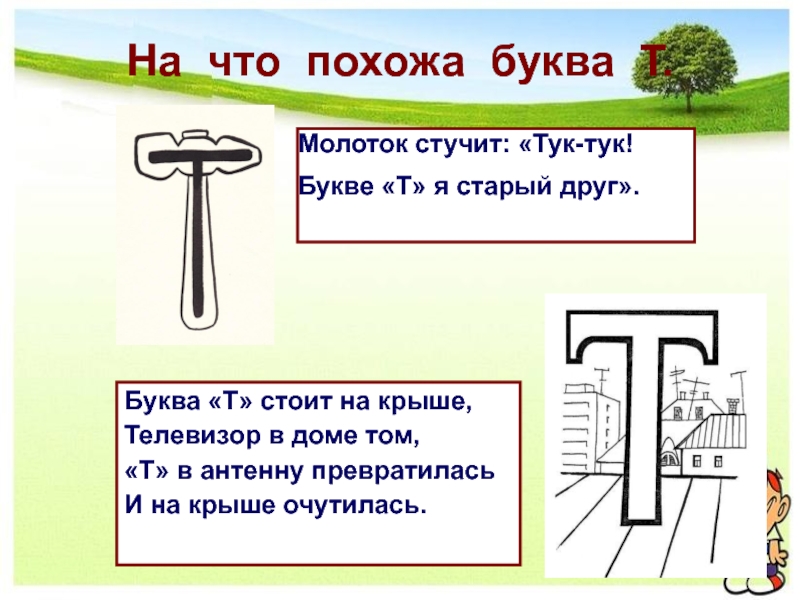 Правильно! Все эти предметы похожи на букву Т (тэ)  Про букву Т вам расскажут Таня и Тимур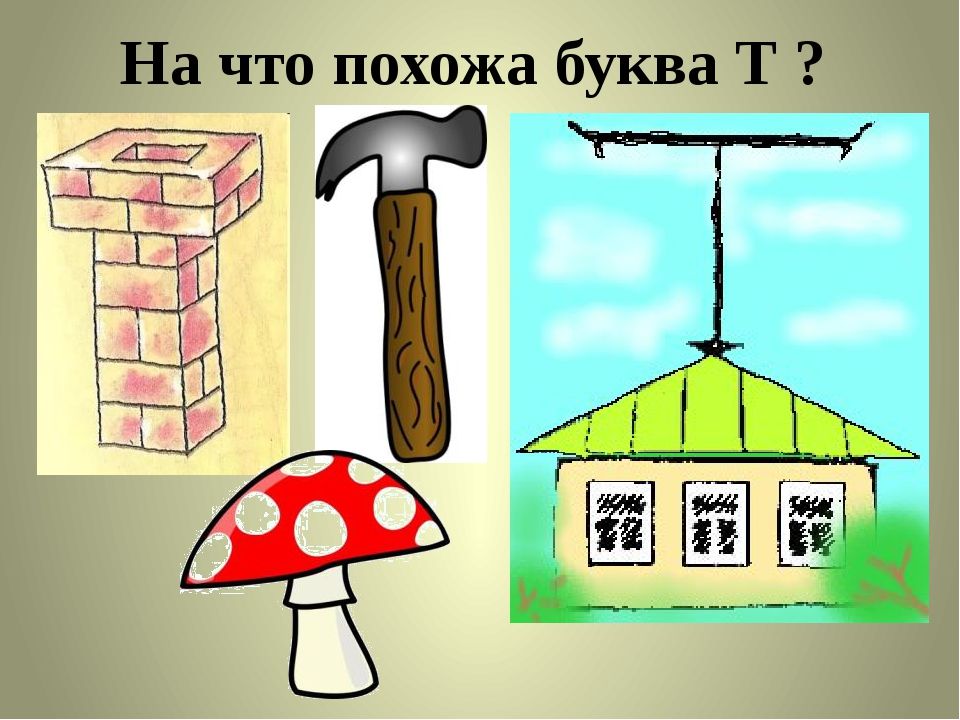 Посмотри  видеоурок:  «Звуки [ Т ] [ Т ꞌ]. Буква «Т».Для оценки результатов работы ребенка Вам необходимо сфотографировать, выполненные задания в букваре и тетради и отправить на электронную почту педагога   eistomina2304@yandex.ru до  01.03.2022г.Приложение  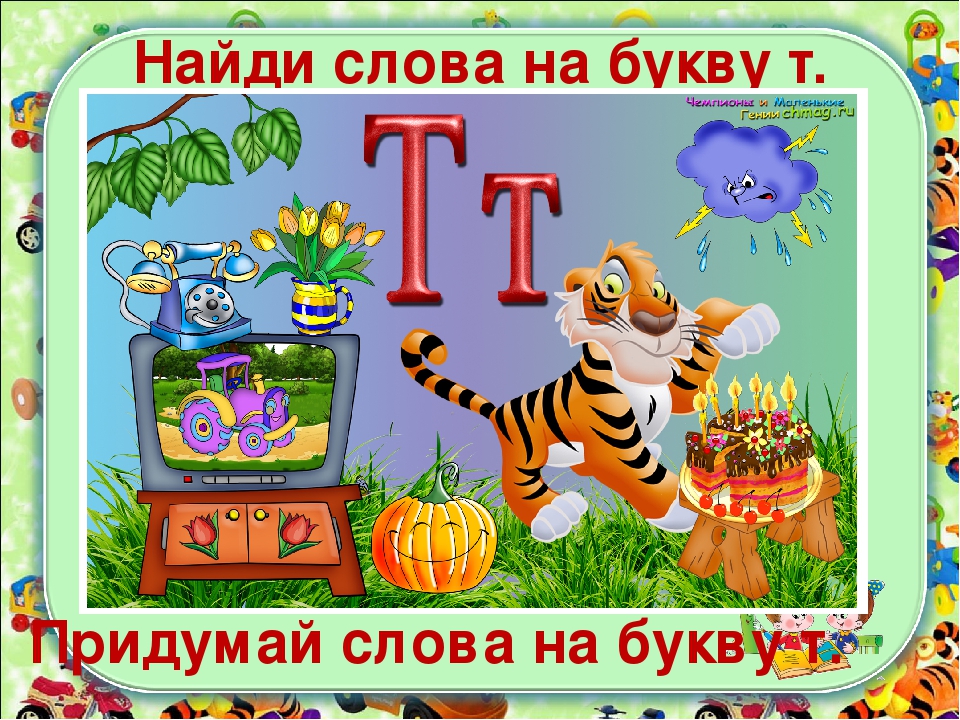 Интересные задания с буквой Т Раскрась части с буквой Т одним цветом.  Что у тебя получилось?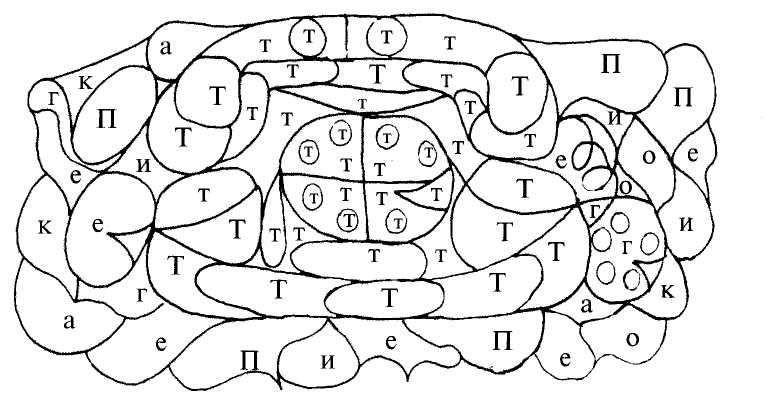 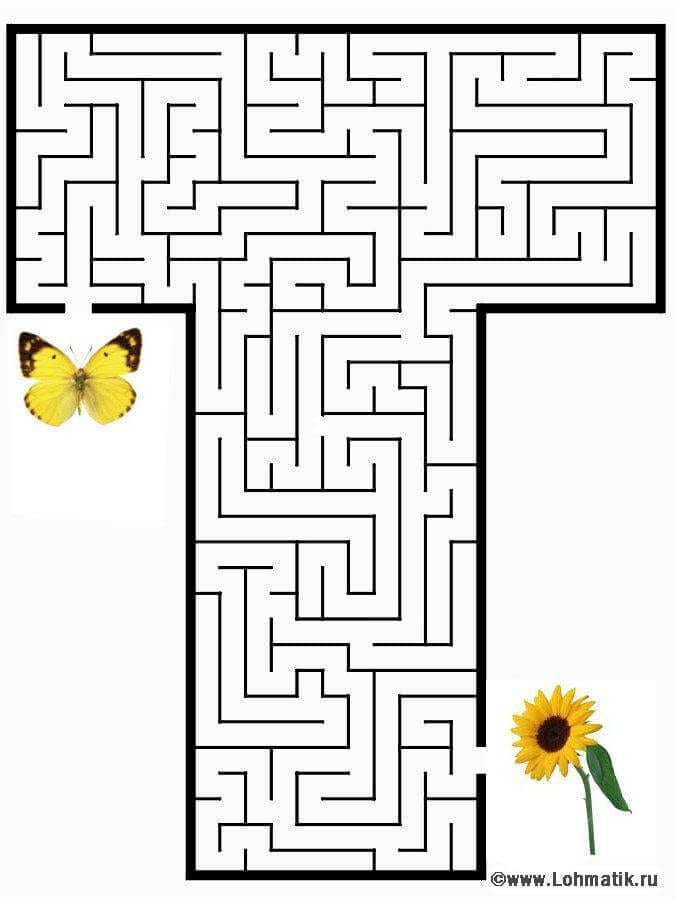 После просмотра видеоурока закрепим материал.В тетради (линейка) напиши большую и маленькую букву Т т одну строчку.   Как ты думаешь, звуки [ Т ] [ Т ꞌ]  согласные или гласные?  (согласные) Почему? (Во время произношения звука, появилась преграда. Звук нельзя пропеть и выходиттолчком, рот прикрыт)   Таня и Тимур играли в слова. Таня смотрела на картинку и выбирала слова со звуком Т, Тимур выбирал слова со звуком ТЬ. Помоги ребятам найти свои слова (картинка в приложении).Подсказка.Слова: туча, тигр, торт, тюльпан, телевизор, трактор, тыква, тумба, телефон, трава, табуретка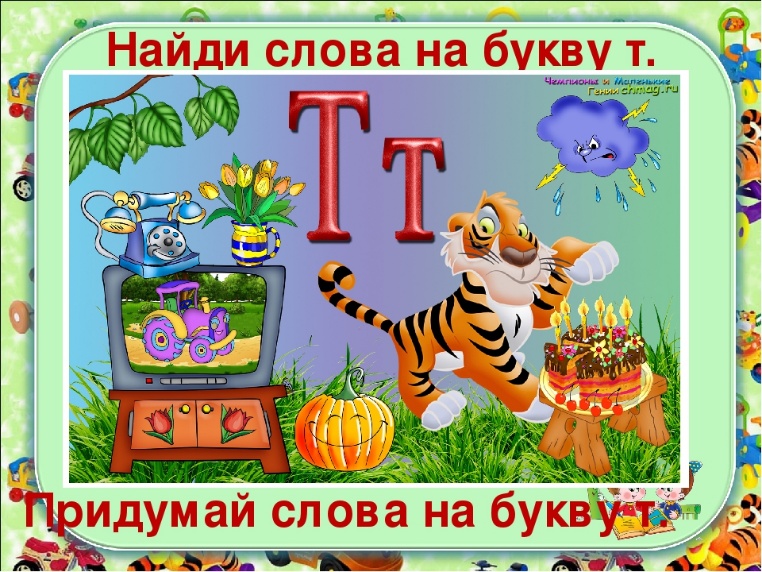 Нарисуй в тетради рядом с буквой Т нужные фишки:ТтПопробуй произнести звуки  твердо и мягко.    Как ты думаешь, звуки Т и Ть звонкие или глухие? Это звуки глухие.Покажи, как ты определяешь звонкость и глухость согласных. В тетради: рядом с фишками нарисуй значок – «шляпа» – это будет обозначать, что звук глухой.Тт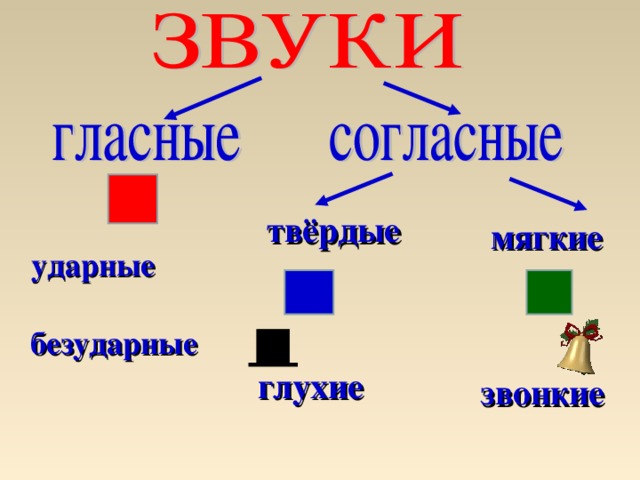 Чтение слогов.Тренажер.Прочитай слоги  и короткие слова с буквой Т.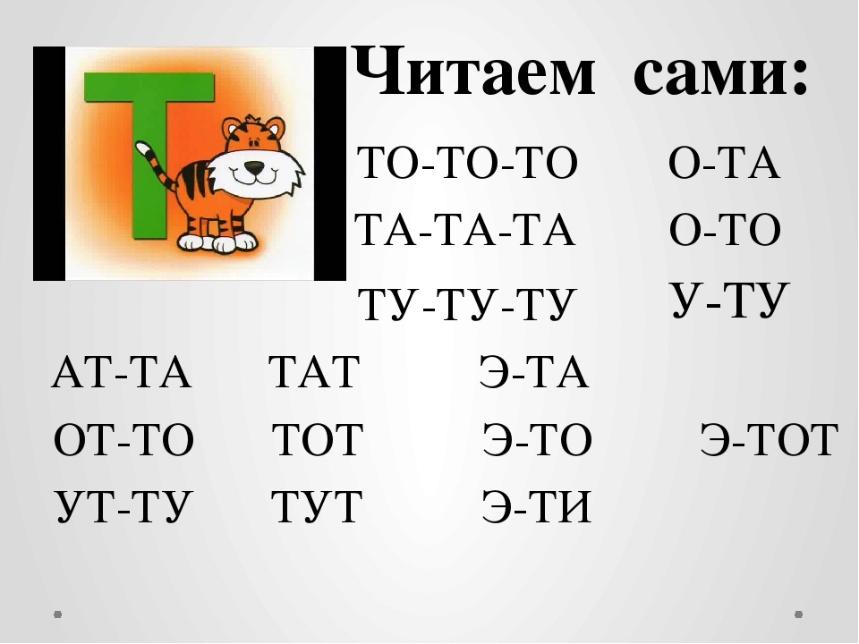 Работа в тетради (линия)Сейчас мы поиграем в игру: «Собери слова»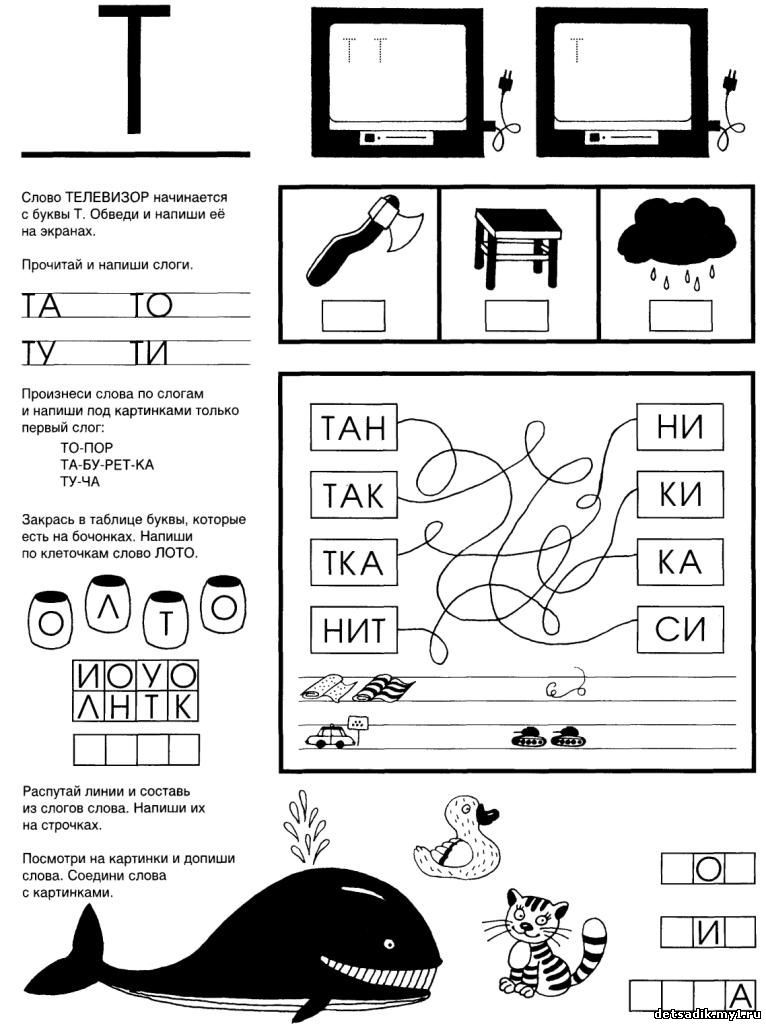 . Если ты правильно распутаешь ниточки, то у тебя получится слово. Запиши в тетради слова, которые у тебя получились.Чтение в буквареБукварь стр.21Таня и Тимур очень любят играть в слова. Они придумывали слова с буквой Т, а потом написали их для тебя в букваре. Прочитай слова, которые придумали Таня и Тимур.Из всех слов Тане очень понравилось слово НОТЫ, а Тимуру понравилось слово КИТЫ.Давай поиграем с Таней и Тимуром и спрячем эти слова в звуковые схемы.(в тетради дети рисуют звуковые схемы к словам по алгоритму (см. занятие «Буква К»))Чтение в буквареБукварь стр.21Посмотри, рыжий кот снова у нас в гостях. Давай дадим кличку коту и придумаем интересную историю, которая могла с ним   произойти.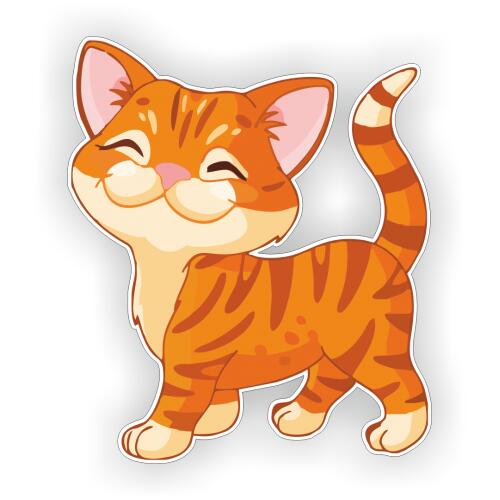  Начало может быть таким:Совсем недавно в нашем доме появился  кот.  Мы назвали кота Рыжик, потому что он был весь рыжий.   Мы его   полюбили за то, что он ласковый и очень умный.  Однажды……. (Можно нарисовать кота и написать историю в тетради или на альбомном листе – это по желанию) Чтение в буквареРабота в букваре стр.21Поиграйте в игру «Кто?»Простым карандашом проведи линии.Чтение в буквареБукварь стр.22На этой странице чтение слов и коротких рассказов.После прочтения рассказа  задайте детям вопросы:Что у Никиты?Что катит Стас?Что у Кости?Ответы должны быть полными.Попросите ребенка показать на картине Никиту, Стаса, Костю.   Игра в буквареБукварь стр.22Игра «Кто тут?»Для выполнения задания возьмите цветные карандаши. Ребенок читает слово, находит картинку и обводит цветным карандашом. Следующую картинку обводит другим по цвету карандашом.Умелые ручкиПосмотри, какие красивые получились буквы у ребят. Попробуй сделать букву Т интересной и красивой.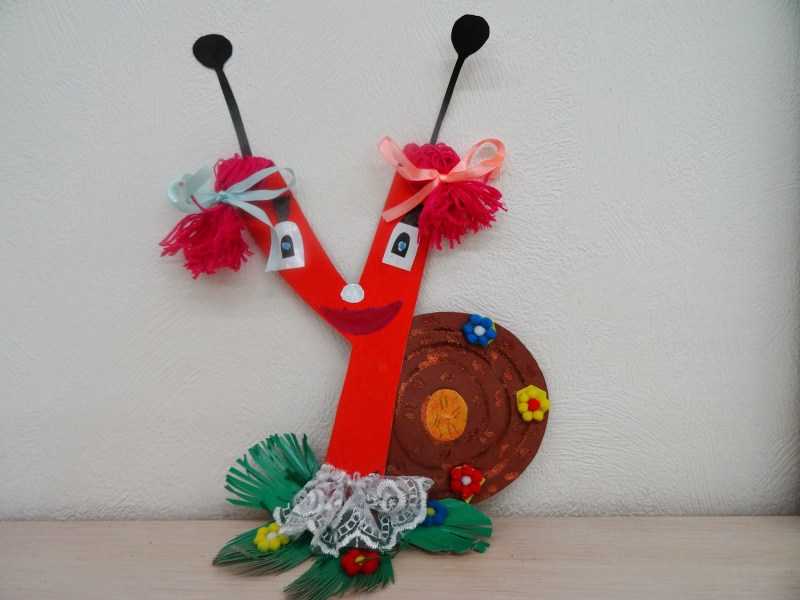 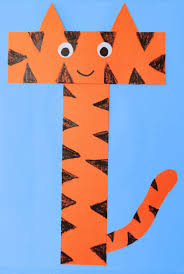 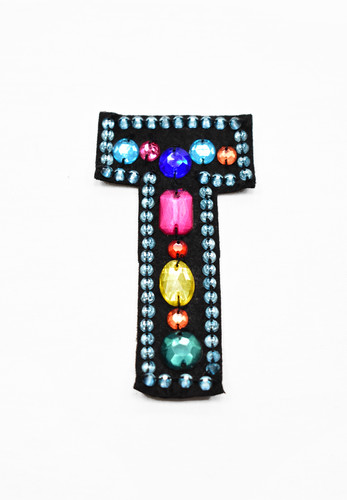 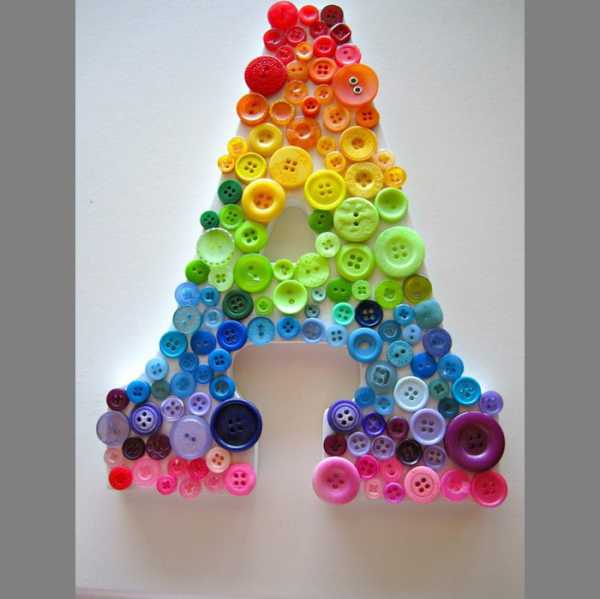 Продолжи оформлять выставку у себя дома.